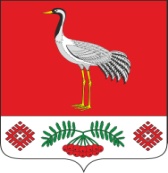 11.03.2021г. №4РОССИЙСКАЯ ФЕДЕРАЦИЯИРКУТСКАЯ ОБЛАСТЬБАЯНДАЕВСКИЙ МУНИЦИПАЛЬНЫЙ РАЙОНТУРГЕНЕВСКОЕ СЕЛЬСКОЕ ПОСЕЛЕНИЕАДМИНИСТРАЦИЯПОСТАНОВЛЕНИЕО РАЗДЕЛЕ ЗЕМЕЛЬНОГО УЧАСТКАРуководствуясь ст.6 п.22 Устава МО «Тургеневка» и с целью приведения в соответствие адреса объектов недвижимости, на основании заявления Шурко Даниила Александровича.В результате раздела земельного участка площадью 2460 кв.м. с кадастровым номером 85:02:110101:748 - Иркутская область, Баяндаевский район, с. Тургеневка, ул. Школьная, 18/1.ПОСТАНОВЛЯЮ:1.  Присвоить адреса земельным участкам площадью 618 кв.м. с кадастровым номером 85:02:110101:759 - Иркутская область, Баяндаевский район, с. Тургеневка, ул. Школьная, 18.2.   Присвоить адреса    земельному участку площадью 1842 кв.м. с кадастровым номером    85:02:110101:760  - Иркутская область, Баяндаевский район, с. Тургеневка, ул. Школьная, 18/1.3. Опубликовать данное постановление в очередном Вестнике МО «Тургеневка».Глава МО «Тургеневка»В.В. Синкевич